231/3BIOLOGY PRACTICALPAPER 3June 2022KASSU JET EXAMINATION 2022MARKING SCHEME1.You are provided with a tablet which is a nutritional supplement, distilled water and a boiling tube. Put about 6ml of the distilled water in the boiling tube and add the nutritional tablet to dissolve it to form solution T. Use the reagents provided to find out the food substances present in the tablet.a. (i) You are provided with a pestle, mortar, scapel specimen Q and R,. Cut from each a          cube, each measuring 1cm by 1cm. put them each in a different test tube having          10mls of solution X. Record the observations in the table below?    (2marks)  (ii) Account for the observations in the experiment involving specimen Q and R?												      (3marks) There is more bubbling / more gas produced in Q (liver) than in R banana; since there is more metabolic activities in Q than in  R; Animals are more active than plants;  i) Using the remaining portion of specimen Q. Cut 2 other pieces measuring 1cm by 1cm ,Crush them separately to form a paste and put them in boiling tubes labeled A and B. To the paste in boiling tube labeled A, add 5mls of solution X .Record the observation in the table below.	 .To the paste in boiling tube labeled B add 10mls of distilled water and boil for 5minutes then allow it cool then add 5mls of solution X. Record the observation in the table below?								(2marks)(ii) Account for the observations in the experiment involving boiling tube A and B?										(4marks)Boiling tube A Crushing increases surface area for enzyme catalase; rapid / faster metabolism / breakdown of hydrogen peroxide occurs Boiling tube B Boiling denatures the cells / enzyme catalase; reduces enzyme activity / metabolism / substrate breakdown.(iii) Name the biological substance being investigated and its significance to the        living tissue?								(2marks)Biological substanceCatalase/enzyme SignificanceDetoxification/breakdown harmful substance/hydrogen peroxideiv)  Name the factor being investigated in question 2(b) above		(1mark)Effect of temperature on enzyme action 3.(a) Study  the following photograph and answer the questions that follow                                                                                                             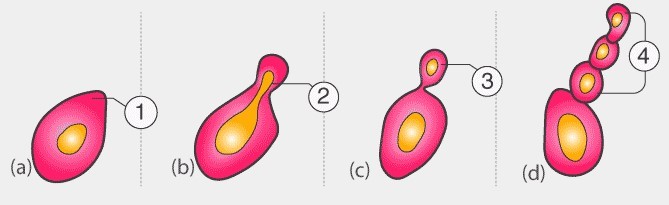 a.Name the mode of reproduction above and give an example of organism where it occurs.2mksBudding; in yeast,b.Briefly explain how the process occurs?                                                                                                  4mkscytoplasm bulges out forming bud;which enlarges until almost equal in size to mother cell;nuclear division occurs and a cross wall is formed between the two cells;which then separate;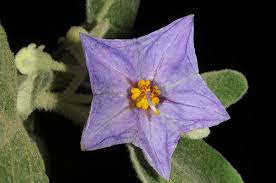 (c)Describe the features of the above photograph with respect to the following              (3mks)(i) Androecium-Has five stamens-Has short slender filaments each arising from the base of the ovary-Anthers are large and yellow-Anthers are below the stigma and surrounding the style(ii) Gynoecium                                                                                                                                      (3mks)-Style longer than the filament/stigma above anthers-Single superior ovary-Has one long hairy style (d)  (i)Suggest the agent of pollination of the flower                                                                            (1mk)          Insect (rej  animal )(ii)Explain how it is adapted to pollination agent you have named in  (b)(i)above                            (2mks)-Has coloured petals to attract insects-Large/conspicuous petals to attract insectsFood substanceProcedureObservationConclusion Ascorbic acid/Vitamin CPut DCPIP into the test tube.Add solution T dropwise to the DCPIPDCPIPis decolourisedVitamin C/Ascorbic acid presentStarchTo solution T in a test tube, add iodine solutionBrown colour of iodine persists;Starch absentReducing sugarsTo solution T in a test tube, add an equal amount of Benedict’s solution, shake the mixture and boil/ heat to boil in a water bath.Colour changed from blue,green,yellow,orangeReducing sugars presentProteinsTo solution T in a test tube, add an equal amount of sodium hydroxide. Add copper(II) sulphate dropwise and shake mixtureBlue colour of copper (II) Sulphate persistsProteins absentsSpecimenObservationSpecimen QA lot of bubbling / Effervescence / FizzlingSpecimen RLittle bubbling / less effervescence / little fizzlingBOILING TUBEObservationAfast/rapid/More effervescence/fizzing /bubblingBFewer/no/very little effervescence/fizzing /bubbling